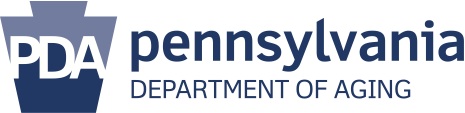 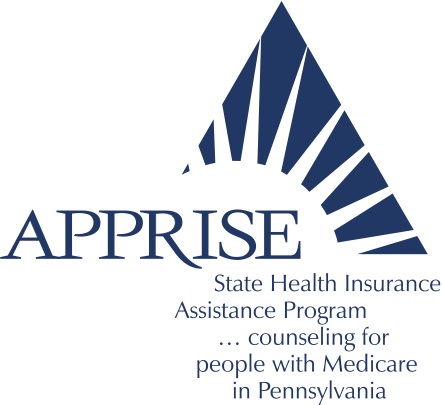 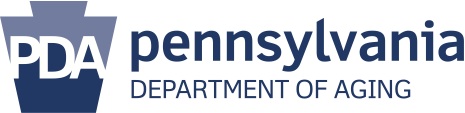 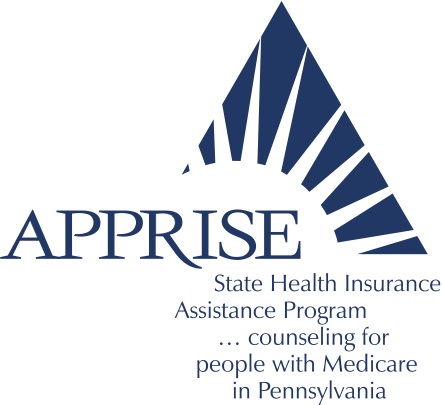 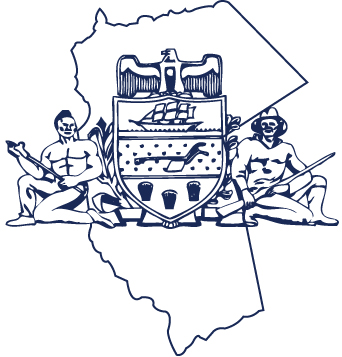 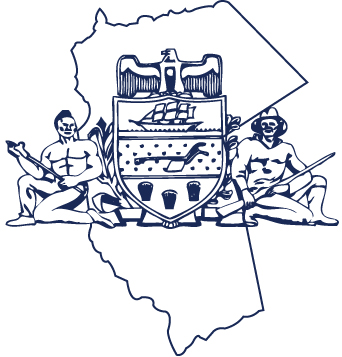 Are you new to Medicare?  Do you have unanswered questions about Medicare?Dauphin County APPRISE will be conducting   MEDICARE 101 Seminars will be open to the public at the following locations: Mohler Senior Center	Rutherford House Senior Center	Millersburg Senior Center(25 Hope Dr. Hershey 17033) 		(3300 Parkview Ln. Hbg 17111)		(109 Edward Dr. Millersburg 17061)Thursday   03/26/20   9AM	Thursday   04/23/20   9AM		Wednesday   04/29/20  11:30AMThursday   05/28/20   9AM	Thursday   06/25/20   9AM		Thursday   07/23/20   9AM	Thursday   08/27/20   9AM		Wednesday   09/09/20  11:30AMThursday   09/24/20   9AM	Thursday   10/22/20   9AMThursday   11/19/20   9AM	These seminars will go over the basics of Medicare Parts A, B, C & D; comparisons between Medicare Advantage and Medicare Supplement Plans, and programs available to help save money!One on one appointments can be scheduled on site and may be available after the presentation for those interested in having medication comparisons done (bring your Rx list). Questions, contact: Shannon Vallier, APPRISE Coordinator         (717) 780-6130 Ext. 6147